Pierce County Exchange Club’s Annual Pecan Festival 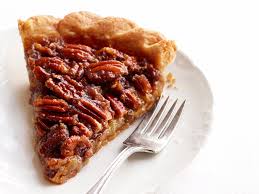 Cooking Contest Hosted by the Chamber of CommerceSponsored by Clough PecanTraditional Pecan Pie and Pecan Dessert ContestsContest Rules:Entries must be submitted in person by the entrant on Saturday, 11/8/14, from 9:00 AM to 10:00 AM at the Pierce County Chamber of Commerce, 200 SW Central Ave., Blackshear, GA 31516Entry Fee: $10 fee if registered and paid before noon on Wednesday, November 5 - ($12 entry fee if registered after that date.)Entries must be entered in the name of the person who made the dish.Participants may enter up to three entries.The entered pies/desserts and containers become the property of the festival committee. Pie plates/pans will not be returned.A complete recipe is not required, but each entry must include a list of ingredients. Prizes: Clough’s Pecan Pie Grand Champion ($75) and Pecan Pie Runner-Up ($50); Clough’s Pecan Dessert Grand Champion ($75) and Pecan Dessert Runner-Up ($50)Contestants agree that photos and contact information may be taken and used for marketing purposes.Baking Rules:All entries must be homemade. (No prepackaged crusts or fillings.)Pecans must be a primary ingredient.Entrants in the “Pecan Dessert” category must include the name of the dessert (Ex. Pecan Pralines) No cream based pies or desserts requiring constant refrigeration are allowed.Optional: 2 pies may be submitted (one to judge, one to sell for charitable donation).Judging:Results will be announced at 11:00 AM the day of the festival. Contestants must be present to win. Judges’ decisions are final, and they are not required to provide feedback about their decisions. Entries will be scored on the following criteria (25 possible points):Overall Appearance/Presentation Up to 5 PointsFlavor (aroma, taste, balance of flavoring) Up to 5 PointsTexture/Consistency (evenly baked, doneness) Up to 5 PointsMoistness/Crumb (as applicable to category) Up to 5 PointsCreativity/Originality Up to 5 Points------------------------------------------------------------------------------------------------------------------------------------Name:________________________________________________________Phone:______________________Address:__________________________________________________________________________________Email:____________________________________________________________________________________Entry Fee:              $10.00 if paid by noon Wed. Nov. 5th             $12.00 after that date Payment Type:      Check         Cash             Amt._______Circle One:            Traditional Pecan Pie Category               Pecan Dessert CategoryI hereby certify I have read the contest and baking rules and agree to abide by the guidelines.Signature:_______________________________________________________________Date:______________